Манипуляция - это вид психологического воздействия, искусное исполнение которого ведет к скрытому возбуждению у другого человека намерений, не совпадающих с его актуально существующими желаниями. Станет ли ребенок манипулятором или нет — зависит от воспитания!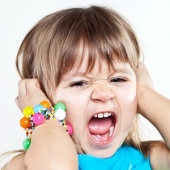 Использование людских страхов - один из самых любимых приемов манипуляторов всех типов и мастей.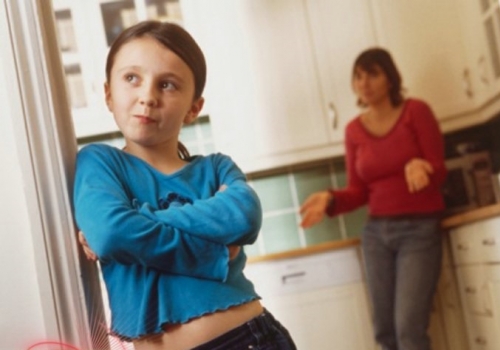 Педагог – психолог МБДОУ «Солнышко» Ваганова С.Ф.